                                Plan pracy na czerwiec 2019 w grupie 6-latków     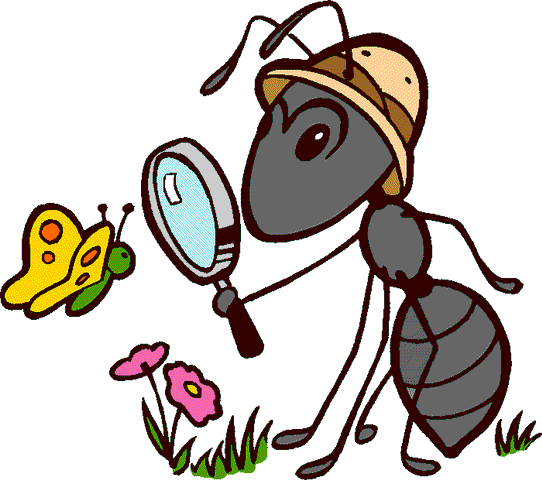 	Plan pracy został oparty na obowiązującej Podstawie programowej wychowania 
                                   przedszkolnego i na Programie Wychowania Przedszkolnego Trampolina.                                  Wszystkie treści i formy działań są dostosowane do potrzeb i możliwości dzieci objętych 
                                   pomocą psychologiczno-pedagogiczną .( kształtowanie umiejętności społecznych, czynności samoobsługowych, nawyków higienicznych i kulturalnych, rozwój mowy i myślenia, kształtowanie umiejętności komunikacyjnych, sprawności fizycznej, manualnej, dbałość o bezpieczeństwo, wychowanie przez sztukę, edukacja matematyczna i przyrodnicza, wychowanie moralne, rozwijanie percepcji wzrokowej i koordynacji wzrokowo-ruchowej, przygotowanie do nauki czytania i pisania, aktywność muzyczno-ruchowa )                                                                                                                                                                                                         TematyFormy realizacjiOcenaIntegracja dzieciw grupie przedszkolnejkształtowanie umiejętności społecznychdoskonalenie czynności samoobsługowychwspomaganie rozwoju  mowy
 i umiejętności komunikacyjnychrozwijanie umiejętności radzenia sobie z emocjamirozwijanie samodzielności 
 i inicjatywy w działaniurozwijanie empatii i współpracyDzień dzieckapoznawanie praw dzieckawspomaganie rozwoju mowy
 i myśleniacd. Jak powstaje książkawspomaganie rozwoju mowy i myśleniapoznawanie etapów powstawania książkidoskonalenie umiejętności plastycznychWakacjewspomaganie rozwoju mowypoznawanie mapy Polski i Europywzmacnianie więzi rodzinnychKształtowanie pojęć matematycznychAktywność muzyczno- ruchowakształtowanie cech motorycznychdoskonalenie sprawności ciałamotywowanie do aktywności fizycznejkształtowanie wrażliwości muzycznejprzybliżanie dzieciom muzyki klasycznejróżne formy aktywności muzyczno-ruchowejPrzygotowanie do pisania doskonalenie sprawności manualnych i chwytu pisarskiegowyrabianie gotowości do pisaniaPrzygotowanie do  czytania rozwijanie zainteresowań światem liter i czytaniemwyrabianie gotowości do czytaniaPoznawanie języków obcychudział w sytuacjach sprzyjających osłuchaniu się z językiem angielskimprogram „Kuba i Kleks w drodze do szkoły”„Szkoła” – oczekiwania i obawy dzieci, związane z nowym etapem edukacjizabawy ułatwiające współpracę w grupieustalanie rytmu dnia, tworzenie przyjaznej atmosferyutrwalanie  zasad regulujących zachowanie podczas zabaw i korzystania z zabawek, nabywanie umiejętności rozwiązywania konfliktów i komunikowania się wdrażanie do sprawniejszego wykonywania codziennych czynności: ubieranie, jedzenie, mycie, korzystanie z toalety, korzystanie z chusteczki do nosa, odnoszenie talerzywyrażanie swoich potrzeb i emocjiutrwalanie form grzecznościowych: wspólne zabawy podwórkowezabawy integrujące grupęmasaż z grupą Kotówrozmowy na temat praw dziecka, wykonanie rysunkówpoznawanie zabaw naszych rodzicówoglądanie spektaklu plenerowego „Fintykluszki czyli folkowe okruszki” – Teatr Wędrowny Mała Miręczne koło-zabawy w ogrodzie, malowanie tatuażyrozbudzanie zainteresowań książką, poznawanie autorów literatury dla dzieci: J. Brzechwy, J. Tuwima,            D. Wawiłow, W. Widłaka, W. Chotomskiejjak powstaje książka? -poznawanie etapów, kto pracuje przy powstawaniu książki( autor, ilustrator, rysownik, grafik, redaktor, drukarz, introligator), inne zawody związane z książkamicd.  ilustrowania pamiętnika, kartka z kalendarza do aktualnego miesiącaopowiadanie swojej ulubionej książkisamodzielne czytanie książekmapa wakacyjnych podróżybezpieczne wakacje, historyjka obrazkowazabawy na pogodę i niepogodępowitanie lataświęto mojego taty, przygotowanie portretów, układanie wiersz, nauka piosenkisłuchanie wierszy o tacie polskich autorów, czytanie książki „Ja, mój tata i reszta świata” B. Andrzejczukrytmiczna organizacja czasu, pojęcia: dziś, wczoraj, jutroporównywanie zbiorów, wprowadzenie znaku =, >,<kodowanie umiejętności matematycznych: +, -doskonalenie umiejętności dodawania i odejmowania w zakresie 10zabawy ruchowe: ćw. poranne i gimnastyczne, szybsze
 i sprawniejsze wykonywanie zmian ustawień, kierunków i przyborów, dążenie do świadomości i kontroli własnego ciała, słuchanie i rozumienie poleceń, reagowanie na sygnał, ćwiczenia kształtujące prawidłową postawę, zabawy z przyborami, samodzielna aktywność ruchowa 
w ogrodziezabawy muzyczne: zabawy ilustrowane  ze śpiewem, zabawy w echo rytmiczne, reagowanie na sygnały muzyczne, wyrabianie wrażliwości na zmiany dynamiki, rozpoznawanie głosów kolegów i dźwięku instrumentów, nauka piosenki „Pożegnanie przedszkola”, „Wakacje” rozwijanie wrażliwości na akcent metryczny,  granie na instrumentach perkusyjnych i proste formy taneczne wg Bati Strauss,uczestniczenie w koncertach Filharmoniiwykazywanie większej samodzielności w czynnościach porządkowych i samoobsługowych: zapinanie i odpinanie guzików, zasuwanie i odsuwanie suwakadoskonalenie sprawności ruchowejćwiczenia rąk: wymachy, krążenie, klaskanie, wystukiwanie rytmów, zabawy paluszkowećw. nadgarstka, dłoni i palców, zabawy paluszkowedostosowanie nacisku ręki do używanego przyboru: kredki, pędzla, nożyczekkolorowanie wg kodułączenie kropek, różnych znakówprawidłowe trzymanie kredkirysowanie, malowanie na dużych powierzchniach kalkowanie obrazków przez kalkęobrysowywanie wg szablonuodwzorowywanie, odtwarzanie z pamięci uprzednio widzianych figur i ich układówrysowanie wzorów literopodobnych, wyrabianie płynności ruchówrozwijanie percepcji wzrokowej i słuchowejpróby pisania po śladziekształtowanie umiejętności poprawnego wypowiadania siętworzenie wielozdaniowej wypowiedziopowiadanie obrazka, rozwijanie zdań pojedynczychrozwijanie słuchu fonematycznego, ustalanie miejsca głoskiodczytywanie rebusów literowo-obrazkowychczytanie zdań i krótkich podpisów do obrazkaczytanie książeczek ze „Słonecznej biblioteki”doskonalenie spostrzegawczości wzrokowej  zabawy muzyczno- ruchowe zabawy poznawcze i utrwalające materiał językowyrozumienie prostych poleceńpowtarzanie rymowanek i śpiewanie piosenek